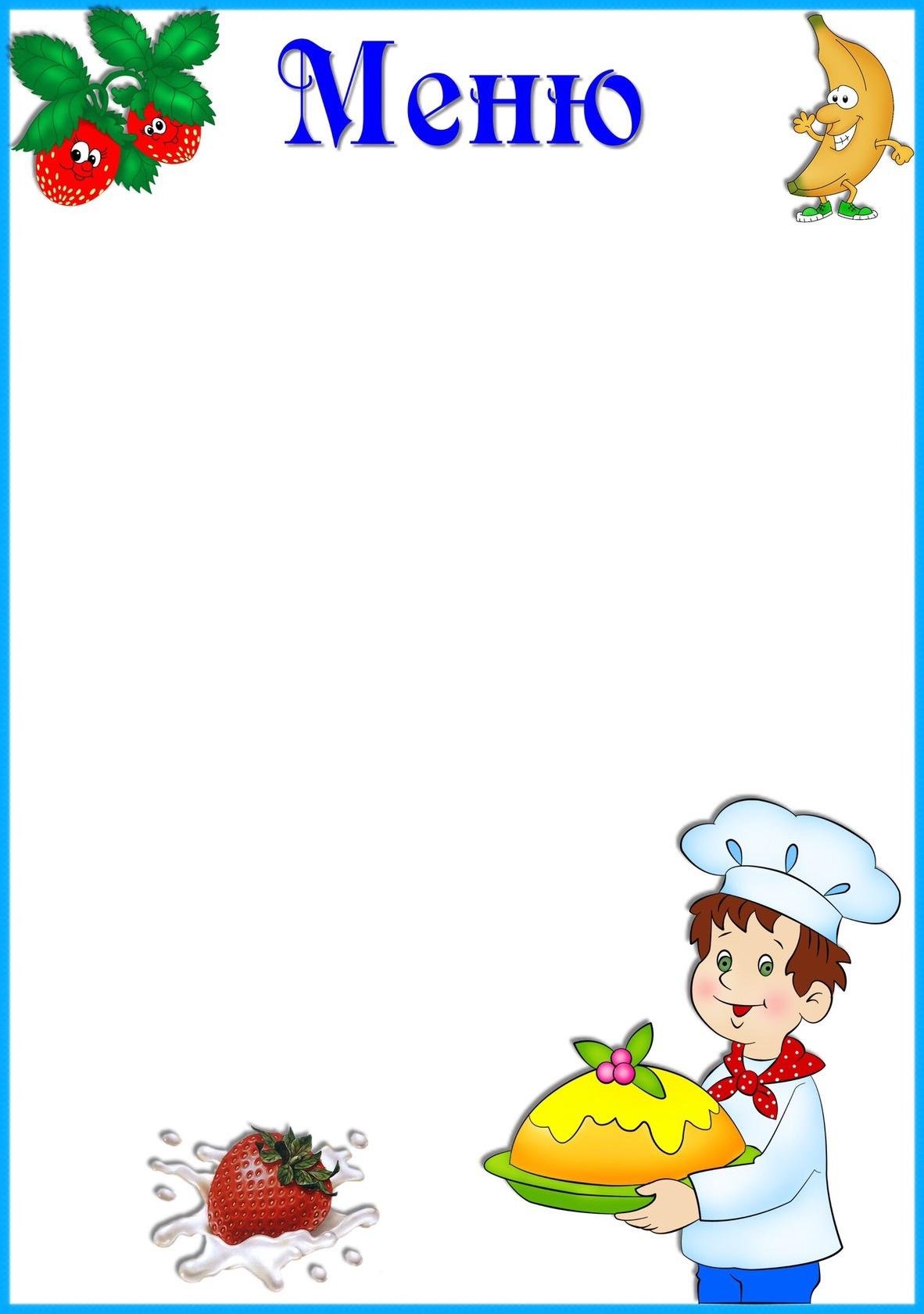  «17» октября  2023г.   Приём  пищи                     Выход, г.Калорийность, ккал/ДжЦенаЗавтракЗавтракЗавтракЗавтракКаша пшённая180/200227,16/954,0721,2Кофейный напиток180/200118,69/4968,521,2Хлеб с сыром 40/10168,66/708,3721,2Второй завтракМолоко200117,31/49211,79ОбедОбедОбедОбедЩи180/20086,26/362,2951,33Рис 100/120254,4/1068,4851,33Тефтель рыбный с том. соусом60/20113,2/4735,4451,33Компот из вишни 180/200113,79/477,9251,33Хлеб пшеничный/ржаной 40/50117,5/4917,551,33ПолдникПолдникПолдникПолдникЧай 180/20030/125,62,11Печенье20176,32/738,222,11УжинУжинУжинУжинКартофель отварной 100162/64813,37Котлета морковная60224,57/898,2813,37Хлеб пшеничный40117,5/4917,513,37Чай180/20030/125,613,37ИТОГО1826,55/7671,5199,80